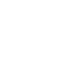 НОВООДЕСЬКА МІСЬКА РАДАМИКОЛАЇВСЬКОЇ ОБЛАСТІ  ВИКОНАВЧИЙ КОМІТЕТ                  Р І Ш Е Н Н Я                                    16 червня 2021                                м. Нова Одеса                                      №  70Про затвердження розрахунку різниці втарифах на житлово - комунальні послугипо КП "Новоодеський міський водоканал"    	Відповідно до статті 30 Закону України  “Про місцеве самоврядування в Україні”,  статті 31 Закону України "Про житлово - комунальні послуги", статті 9 Закону України "Про ціни та ціноутворення" та рішення Новоодеської міської ради від 26 лютого 2021 року № 4 " Про затвердження Програми відшкодування різниці в тарифах комунальному підприємству "Новоодеський міський водоканал" на житлово - комунальні послуги для населення на 2021 рік ", виконавчий комітет міської радиВИРІШИВ:Затвердити розрахунок різниці в тарифах на житлово - комунальні послуги по комунальному підприємству "Новоодеський міський водоканал" за  травень 2021 року  сумі 118800,0 (сто вісімнадцять тисяч вісімсот грн. 00 коп.) грн. (згідно додатку).Відділу бухгалтерського обліку та звітності (Яркова) здійснити виплату  різниці в тарифах на житлово - комунальні послуги  комунальному підприємству "Новоодеський міський водоканал" за травень  2021 року в  сумі 118800,0 (сто вісімнадцять тисяч вісімсот грн. 00 коп.) грн. Контроль за виконанням даного рішення покласти на заступника міського голови Злу С.Л.          Міський голова				                  Олександр ПОЛЯКОВДодатокЗАТВЕРДЖЕНОРішення виконавчого комітетуНовоодеської міської радивід 16.06.2021 року № 70Розрахунок різниці в тарифах на житлово - комунальні послуги по комунальному підприємству "Новоодеський міський водоканал" (код ЄДРПОУ  36514389) за травень 2021 рокуКерівник підприємства                  _________               О.Ю. Савченко    Головний бухгалтер                        _________               С.П. Косюга М.П.ПеріодФактичні нарахування згідно із  затвердженими для населення тарифами, куб.м./грн. Фактичні витрати з   надання послуг для населення(повна собівартість),грн.Різниця між фактичними витратами та  фактичними нарахування, грн. Сума, що відшкодована за попередній період, грн.Обсяг заборгованості по різниці в тарифах, грн. Січень - травень2021 року44697/670455,01206819,0536364,0417564,0118800,0